BÁO CÁOHOẠT ĐỘNG CỦA BAN CHẤP HÀNH KHÓA I, NHIỆM KỲ 2017-2023MỤC TIÊU, PHƯƠNG HƯỚNG VÀ NHIỆM VỤ NHIỆM KỲ 2023-2028Phần mở đầuĐại hội Công đoàn huyện Phú Riềng lần thứ II, nhiệm kỳ 2023 -2028 có ý nghĩa rất quan trọng. Đại hội diễn ra trong bối cảnh toàn Đảng, toàn dân, toàn quân huyện nhà đang nỗ lực phấn đấu thực hiện thắng lợi các nhiệm vụ, chỉ tiêu phát triển mà Nghị quyết Đại hội Đảng bộ huyện  lần thứ XII, nhiệm kỳ 2020-2025 đề ra; đồng thời ra sức thi đua lập thành tích chào mừng Đại hội Công đoàn các cấp, tiến tới Đại hội Công đoàn tỉnh Bình Phước lần thứ XI và Đại hội Công đoàn Việt Nam lần thứ XIII. Tuy nhiên, tình hình dịch bệnh Covid -19 vẫn còn diễn biến phức tạp với nhiều biến chủng mới; hoạt động của thị trường chứng khoán, trái phiếu doanh nghiệp, bất động sản, lao động có nhiều biến động tiêu cực; giá cả nhiều mặt hàng thiết yếu tăng cao đã ảnh hưởng đến đời sống, việc làm người lao động cũng như  tình hình phát triển kinh tế - xã hội của huyện. Công nhân, viên chức, lao động (CNVCLĐ) và tổ chức Công đoàn huyện Phú Riềng đặt nhiều kỳ vọng vào những chủ trương đổi mới mạnh mẽ của Công đoàn cấp trên và của Đảng bộ huyện, nhất là những chính sách thu hút đầu tư, tạo việc làm cho người lao động để phát triển giai cấp công nhân và xây dựng tổ chức Công đoàn huyện Phú Riềng đáp ứng tình hình mới.Phương châm của Đại hội là: “Đổi mới, dân chủ, đoàn kết, phát triển”. Đại hội có nhiệm vụ quán triệt các quan điểm, chủ trương của Đảng về xây dựng giai cấp công nhân và tổ chức Công đoàn trong giai đoạn mới; kiểm điểm sự lãnh đạo, điều hành của Ban Chấp hành Công đoàn huyện khóa I ; kiểm điểm việc thực hiện Nghị quyết Đại hội Công đoàn huyện lần thứ I; đánh giá việc thực hiện các kế hoạch trọng tâm triển khai Chương trình thực hiện Nghị quyết Đại hội XI Công đoàn tỉnh và Đại hội XII Công đoàn Việt Nam; quyết định các mục tiêu, phương hướng, nhiệm vụ 5 năm nhiệm kỳ 2023– 2028.Phần thứ nhấtTÌNH HÌNH CÔNG NHÂN, VIÊN CHỨC, LAO ĐỘNG VÀ KẾT QUẢ THỰC HIỆN NGHỊ QUYẾT ĐẠI HỘI CÔNG ĐOÀN HUYỆN PHÚ RIỀNG LẦN THỨ I, NHIỆM KỲ 2023-2028I. TÌNH HÌNH CÔNG NHÂN, VIÊN CHỨC, LAO ĐỘNG1. Tình hình kinh tế - xã hội5 năm qua, đặc biệt cuối năm 2019, tình hình dịch bệnh Covid-19 xuất hiện và bùng phát diện rộng trên phạm vi cả nước; dịch Covid-19 đã  gây tổn thất lớn đối với kinh tế xã hội và tính mạng con người. Tỉnh Bình Phước nói chung và huyện Phú Riềng  nói riêng đối diện với nhiều khó khăn, thách thức. Tuy nhiên, dưới sự lãnh đạo của Thường trực Huyện ủy, UBND huyện; sự nỗ lực của cả hệ thống chính trị và Nhân dân, trong đó có đội ngũ cán bộ, công chức, viên chức, người lao động,.. tình hình kinh tế - xã hội của huyện Phú Riềng tiếp tục duy trì phát triển, tốc độ tăng trưởng khá (bình quân giai đoạn 2018 – 2022 trên 8%), cơ cấu chuyển dịch đúng hướng; huy động và sử dụng vốn đầu tư toàn xã hội có hiệu quả; các lĩnh vực xã hội có nhiều tiến bộ; công tác phòng chống dịch hiệu quả; đời sống, sức khỏe người dân, an sinh xã hội và trật tự an toàn xã hội… được bảo đảm; nhiều chủ trương, chính sách lớn của Đảng, Nhà nước và các chương trình, kế hoạch phát triển kinh tế - xã hội của huyện được triển khai thực hiện đã tác động tích cực đến phát triển doanh nghiệp, thu hút, tạo việc làm cho người lao động. Trong nhiệm kỳ, phong trào CNVCLĐ và hoạt động Công đoàn huyện luôn được sự quan tâm lãnh đạo, chỉ đạo thường xuyên của  Liên đoàn Lao động tỉnh; Ban Thường vụ Huyện ủy; cùng với sự phối hợp của UBND huyện; các Cấp, các Ngành và đồng hành của doanh nghiệp, người lao động, đã góp phần cho tổ chức công đoàn hoàn thành tốt nhiệm vụ; đáp ứng nhu cầu, nguyện vọng chính đáng của đoàn viên, CNVCLĐ trong huyện.2. Tình hình công nhân, viên chức, người lao động- Đội ngũ công nhân, viên chức, người lao động (CNVC- NLĐ) trong huyện tiếp tục phát triển về số lượng, chuyển dịch về cơ cấu, chất lượng được nâng lên. Ý thức chính trị, tinh thần yêu nước, lòng tin đối với Đảng, Nhà nước được củng cố. Việc làm, điều kiện làm việc, thu nhập, đời sống vật chất và tinh thần được quan tâm. Tuy nhiên, chất lượng việc làm chưa cao, lao động phổ thông vẫn chiếm tỷ lệ lớn; việc làm của một bộ phận lao động ở doanh nghiệp khu vực ngoài nhà nước không ổn định do doanh nghiệp sản xuất kinh doanh kém hiệu quả, phải ngưng hoạt động, giải thể.- Tình hình tư tưởng của CNVC-NLĐ của công nhân, viên chức, người lao động nhìn chung ổn định, tin tưởng vào sự lãnh đạo của Đảng, quản lý của Nhà nước, nhất là triển khai thực hiện các chủ trương, chính sách lớn của tỉnh, huyện về thu hút đầu tư chính sách xã hội cho người lao động có thu nhập thấp, chính sách hỗ trợ đối với doanh nghiệp và người lao động bị ảnh hưởng bởi dịch Covid-19, hỗ trợ tiền thuê nhà… tuy nhiên, người lao động còn băn khoăn, lo lắng về tình hình diễn biễn phức tạp của dịch Covid-19, giá cả các mặt hàng tiêu dùng thiết yếu tăng, nhất là giá xăng dầu tăng vào thời điểm những tháng cuối năm 2022, nhiều doanh nghiệp thiếu hụt đơn hàng đã ảnh hưởng lớn đến hoạt động sản xuất kinh doanh và giảm việc làm, giảm thu nhập của người lao động. - Tình hình tiền lương và thu nhập của CNVC-NLĐ nhìn chung, các doanh nghiệp khu vực ngoài nhà nước trên địa bàn thực hiện đảm bảo việc chi trả tiền lương cho người lao động cao hơn mức lương tối thiểu vùng theo quy định của Chính phủ, lương bình quân khoảng từ 5,5 triệu đồng – 6,5 triệu đồng/người/tháng. - Tình hình chấp hành pháp luật về lao động trong các doanh nghiệp, qua kiểm tra của các cơ quan chức năng cho thấy: so với các năm 2015, 2016, 2017, 2018 …) đã có chuyển biến tích cực hơn; tình trạng nợ bảo hiểm xã hội, bảo hiểm y tế, bảo hiểm thất nghiệp (BHXH, BHYT, BHTN) của người lao động trong các doanh nghiệp  đã giảm; có nhiều đơn vị đã khắc phục những vi phạm như nợ đóng BHXH, không ký kết hợp đồng lao động và thực hiện công tác an toàn vệ sinh lao động…Tuy nhiên, tình trạng chủ sử dụng lao động nợ BHXH của người lao động vẫn còn ở mức cao. II. KẾT QUẢ THỰC HIỆN NGHỊ QUYẾT ĐẠI HỘI CÔNG ĐOÀN HUYỆN, NHIỆM KỲ 2018– 2023Đại hội Công đoàn huyện lần thứ I đã đề ra 08 nhiệm vụ trọng tâm, với 14 chỉ tiêu phấn đấu. Ngay sau Đại hội, Ban Chấp hành Công đoàn huyện khóa I đã họp bàn thống nhất ban hành  niều văn bản quan trọng để lãnh đạo, chỉ đạo và tổ chức Hội nghị triển khai cho 100% cán bộ công đoàn chủ chốt thực hiện, đồng thời chỉ đạo các cấp công đoàn tổ chức học tập, quán triệt và xây dựng Chương trình thực hiện. Kết quả 100% Công đoàn cơ sở tổ chức học tập, quán triệt và xây dựng kế hoạch thực hiện. 1. Công tác tham gia xây dựng chính sách, pháp luật; đại diện, bảo vệ quyền, lợi ích hợp pháp, chính đáng của đoàn viên, người lao độngCông tác tham gia xây dựng, tổ chức thực hiện các chính sách liên quan đến người lao động được chú trọng. Công đoàn huyện và Công đoàn cơ sở đã tích cực tham gia ý kiến đóng góp chủ trương, chính sách của tỉnh và địa phương liên quan trực tiếp đến người lao động, dự thảo các luật, bộ luật. Chất lượng ý kiến tham gia từng bước được nâng lên; nhiều ý kiến, kiến nghị được cấp có thẩm quyền, doanh nghiệp đánh giá cao và phối hợp thực hiện hiệu quả. Chủ động xây dựng các Quy chế phối hợp nhằm thực hiện tốt việc bảo vệ quyền, lợi ích của đoàn viên. Kết quả triển khai thực hiện các quy chế phối hợp đã góp phần thực hiện có hiệu quả việc chăm lo, bảo vệ quyền, lợi ích hợp pháp của Công đoàn viên. Hướng dẫn CĐCS các doanh nghiệp sản xuất kinh doanh, đơn vị sự nghiệp ngoài công lập thương lượng ký kết được 18 bảnThỏa ước lao động tập thể. Hướng dẫn các CĐCS khối DN kê khai hoàn thiện hồ sơ đề nghị chính quyền hỗ trợ công nhân lao động được hưởng chính sách theo Nghị quyết của Chính phủ, cụ thể:  Số người được hưởng theo NQ 42/2020 là 126 người với số tiền 226,8 triệu đồng; số người được hưởng theo QĐ 08/2022 là 301 người bằng 150,5 triệu đồng.Công tác phối hợp thực hiện tư vấn pháp luật, tham gia phản biện; tổ chức tập huấn nghiệp vụ, tham gia giám sát, thanh tra, kiểm tra được tăng cường. Qua kiểm tra tình hình chấp hành pháp luật ở nhiều doanh nghiệp cho thấy các đơn vị được kiểm tra đã chi trả tiền lương, đóng BHXH cho người lao động được đảm bảo. Tuy nhiên, cũng còn một số doanh nghiệp do quy mô sản xuất nhỏ, kinh doanh sản xuất theo mùa vụ… nên việc ký hợp đồng lao động, xây dựng thang, bảng lương, tham gia đóng BHXH, BHYT, BHTN cho người lao động và công tác ATVSLĐ-PCCN chưa được thực hiện đầy đủ  theo quy định. Thường xuyên chỉ đạo, hướng dẫn các công đoàn cơ sở (CĐCS) phối hợp với thủ trưởng cơ quan, đơn vị tổ chức Hội nghị cán bộ công chức (HN CBCC) và Hội nghị Người lao động (HN NLĐ). Kết quả có 100% cơ quan, đơn vị hành chính sự nghiệp tổ chức hội nghị CBCC, VC; 71,4% doanh nghiệp ngoài nhà nước và đơn vị sự nghiệp ngoài công lập tổ chức tổ chức Hội nghị người lao động và 75% các DN có tổ chức đối thoại tại nơi làm việc.- Công đoàn các cấp đã chủ động tham gia các Hội đồng thi đua khen thưởng (HĐTĐKT) xét duyệt sáng kiến, kinh nghiệm từ cơ sở đến cấp huyện.  Trong nhiệm kỳ có 1528 SKKN được công nhận cấp huyện và được áp dụng có hiệu quả trong thực tiễn hoạt động. Đặc biệt, trong năm 2021 có 340 sáng kiến được công nhận, trong đó có 01 sáng kiến đạt giải nhất cấp tỉnh có giá trị làm lợi trên 500 triệu đồng. Các SKKN được công nhận là tiêu chí để xem xét thi đua- khen thưởng và nâng lương trước thời hạn cho CB, CCVC, người lao động, tạo động lực phấn đấu cho CB, CCVC và người lao động hoàn thành tốt nhiệm vụ được giao. - Để đảm bảo quyền, lợi ích chính đáng của đoàn viên, CNVC-NLĐ trong việc tham gia xây dựng Đảng, chính quyền theo quy định của pháp luật. LĐLĐ huyện đã tham gia và thực hiện tốt nhiệm vụ của Ban Chỉ đạo thực hiện Kết luận 80/TW về việc thành lập các tổ chức chính trị-xã hội trong các doanh nghiệp ngoài nhà nước; hướng dẫn BCH CĐCS phối hợp với thủ trưởng cơ quan, đơn vị tổ chức hội nghị lấy ý kiến cử tri nơi công tác đối với người ứng cử đại biểu HĐND các cấp nhiệm kỳ 2016-2021,  2021-2026  và đại biểu Quốc hội khóa XIV, XV theo quy định. Các CĐCS đã giới thiệu 414 đoàn viên ưu tú cho đảng xem xét kết nạp và có 118 đoàn viên được kết nạp vào Đảng, thành lập được 02 Chi bộ khu vực ngoài nhà nước.2. Hoạt động chăm lo đời sống cho đoàn viên, CNVC-NLĐLĐLĐ huyện thường xuyên chỉ đạo các CĐCS phối hợp với thủ trưởng đơn vị, chủ sử dụng lao động chăm lo cho đoàn viên, CNVC-NLĐ. Theo đó, các CĐCS đã có nhiều hoạt động thiết thực trong việc chăm lo về đời sống vật chất, tinh thần cho đoàn viên, CNVC-NLĐ. Các hoạt động văn hóa, văn nghệ, thể dục thể thao cho Công đoàn viên vào các dịp Lễ, Tết được tổ chức thường xuyên; quan tâm thăm hỏi kịp thời những đoàn viên, CNVC-NLĐ bị ốm đau hoặc gia đình có hiếu sự như: tổ chức thăm hỏi và tặng quà cho đoàn viên, cha, mẹ và con của CNVC-LĐ có hoàn cảnh khó khăn, tai nạn, ốm đau, thai sản, học sinh nghèo vượt khó học giỏi… với tổng số tiền hơn 4 tỷ đồng. - Tết Nguyên Đán hàng năm, LĐLĐ huyện đã chủ động xây dựng kế hoạch và chỉ đạo CĐCS phối hợp với thủ trưởng đơn vị quan tâm chăm lo Tết cho đoàn viên, CNVC-NLĐ nghèo, có hoàn cảnh khó khăn, đặc biệt là công nhân lao động trong các doanh nghiệp khu vực ngoài nhà nước. Đồng thời, tổ chức các hoạt động như khảo sát nắm bắt tình hình tiền lương, thưởng của công nhân lao động trong các doanh nghiệp. Tổ chức đi thăm và tặng quà cho đoàn viên, CNVC-NLĐ trên địa bàn huyện có hoàn cảnh đặc biệt khó khăn tổng giá trị 1.877,75 triệu đồng. Năm 2023, tổ chức Chương trình Tết sum vầy trong khối cán bộ, công chức, người lao động làm việc trong TTHC huyện và lực lượng vũ trang huyện với chủ đề: “Ngôi nhà Phú Riềng, Tết an vui, Xuân khát vọng” với tổng giá trị hàng chục triệu đồng.Tháng Công nhân hàng năm, Liên đoàn Lao động huyện phối hợp với Trung tâm Y tế, Hội Chữ thập đỏ, bệnh viện Binh Đoàn 16 tổ chức  khám bệnh, tư vấn sức khỏe, cấp phát thuốc miễn phí  cho 620 công nhân lao động tại các doanh nghiệp ngoài nhà nước, kết  hợp tặng quà cho công nhân lao động có hoàn cảnh khó khăn, mắc bệnh hiểm nghèo với tổng số tiền trên 50 triệu đồng; phối hợp với doanh nghiệp và công đoàn cơ sở thực hiện một số công trình phúc lợi như bếp ăn tập thể cho người lao động, nơi giữ trẻ của con công nhân và nhiều hoạt động có ý nghĩa.Với mục đích hỗ trợ đoàn viên, người lao động có khó khăn về nhà ở có chỗ ở ổn định để yên tâm công tác, trong nhiệm kỳ, Liên đoàn Lao động huyện đã hỗ trợ xây dựng  được 19 nhà ở “Mái ấm công đoàn” cho  đoàn viên, người lao động ; sửa chữa 01 nhà công vụ và 01 căn nhà Mái ấm Công đoàn. Xây dựng 01 căn cho đồng bào dân tộc thiểu số có hoàn cảnh khó khăn và 01 căn cho người dân có hoàn cảnh khó khăn mỗi căn trị giá 80 triệu đồng.Về công tác vận động các nguồn Quỹ:  đền ơn đáp nghĩa, xoá đói giảm nghèo, Quỹ xã hội Công đoàn, Quỹ tiếp bước cho em đến trường, Quỹ nhân đạo, Quỹ vì người nghèo, Quỹ ủng hộ phòng, chống dịch Covid-19... được các cấp công đoàn triển khai sâu rộng, được đông đảo đoàn viên, người lao động hưởng ứng tham gia ủng hộ hàng trăm triệu đồng, mang lại nhiều lợi ích thiết thực cho đoàn viên, người lao động, nhất là đoàn viên có hoàn cảnh khó khăn, mắc bệnh hiểm nghèo. Bên cạnh việc chăm lo về vật chất, Liên đoàn Lao động huyện thường xuyên chỉ đạo, hướng dẫn CĐCS tích cực phối hợp tổ chức các hoạt động văn hóa, văn nghệ, thể dục thể thao nhân các ngày kỷ niệm như 8/3; 20/10; 30/4; 29/7… kết quả các CĐCS đã phối hợp với chuyên môn hoặc các đơn vị liên quan tổ chức nâng cao đời sống văn hóa tinh thần cho đoàn viên, CNVC-NLĐ. Hàng năm, Liên đoàn Lao động huyện đều chủ trì, phối hợp với các đơn vị liên quan tổ chức từ 01 đến 02 Giải VH-VN, TDTT, các Hội thi cho đoàn viên và người lao động tham gia thi đấu, giao lưu học tập và chọn ra những cá nhân, tập thể tiêu biêu để tham gia các Giải do tỉnh tổ chức. 3. Tuyên truyền, vận động, giáo dục nâng cao nhận thức cho đoàn viên và người lao độngCông tác tuyên truyền, giáo dục của công đoàn trong những năm qua có nhiều đổi mới về nội dung và hình thức, phù hợp với thực tiễn và bám sát yêu cầu nhiệm vụ, tình hình kinh tế, chính trị,.. kết quả: 100% đoàn viên, người lao động được tuyên truyền, học tập các chủ trương, nghị quyết của Đảng, chính sách, pháp luật của Nhà nước;  các Chỉ thị, các Nghị quyết của công đoàn; tuyên truyền về tình hình và các biện pháp phòng chống dịch covid-19; tuyên truyền chào mừng các ngày lễ lớn của địa phương, đất nước được các cấp công đoàn triển khai kịp thời, đầy đủ bằng nhiều hình thức phong phú. Tính riêng năm 2022, Tổng số đoàn viên, NLĐ được triển khai tuyên truyền là 1763 người. Hàng tháng, LĐLĐ huyện phối hợp với Cộng tác viên để viết tin, bài phản ánh về kết quả hoạt động công đoàn và phong trào CNVCLĐ và được đăng tải trên website Huyện ủy, Liên đoàn Lao động tỉnh, Liên đoàn Lao động huyện, Báo Bình Phước.… trên cơ sở đó, các CĐCS trực thuộc đã tổ chức nhiều hoạt động chào mừng diễn ra sôi nổi thu hút đông đảo đoàn viên và người lao động tham gia.LĐLĐ huyện thường xuyên chỉ đạo các CĐCS trực thuộc thực hiện tốt nhiệm vụ tuyên truyền,  giáo dục cho đoàn viên, CNVCLĐ nắm vững các chủ trương, đường lối của Đảng; chính sách, pháp luật của Nhà nước; thi đua phấn đấu hoàn thành tốt nhiệm vụ chuyên môn của mỗi cá nhân, mỗi cơ quan, đơn vị. Hằng năm, xây dựng kế hoạch và hướng dẫn các CĐCS thực hiện tốt  các nội dung Chỉ thị 05 về học và làm theo Bác. Tháng Công nhân được tổ chức hằng năm phù hợp, thực chất và có ý nghĩa. Công tác đào tạo, bồi dưỡng nâng cao trình độ học vấn, tay nghề cho CNVCLĐ từng bước đã được các cấp công đoàn chủ động phối hợp với chuyên môn tổ chức thực hiện. Trong nhiệm kỳ,  các CĐCS đã vận động  trên 1000 CNVCLĐ học tập nâng cao trình độ học vấn, chuyên môn tay nghề, lý luận chính trị, tin học, ngoại ngữ...4. Xây dựng tổ chức công đoàn vững mạnh; phát triển đoàn viên và nâng cao chất lượng hoạt động của đội ngũ cán bộ công đoàn4.1. Về xây dựng đội ngũ: Đại hội công đoàn huyện Phú Riềng lần thứ I, nhiệm kỳ 2017 – 2023 đã bầu ra Ban Chấp hành gồm 17 đồng chí và tại Hội nghị lần thứ nhất Ban Chấp hành đã bầu ra Ban Thường vụ gồm 05 đồng chí, trong đó có 01 chủ tịch, 01 phó Chủ tịch. Do chuyển đổi công tác, đến nay Ban Chấp hành gồm 13 đồng chí, Ban Thường vụ gồm 05 đồng chí, trong đó có 01 chủ tịch, 01 phó Chủ tịch.UBKT đầu nhiệm kỳ là 05 đồng chí, chuyên trách 01 đồng chí, kiêm nhiệm 04 đồng chí; cuối nhiệm kỳ còn 04 đồng chí (01 đồng chí nghỉ việc).Số lượng ủy viên BCH các CĐCS đầu nhiệm kỳ là 375 đồng chí; Số lượng CĐCS có UBKT là 45 đơn vị với 135 ủy viên; còn lại 36 CĐCS có dưới 30 đoàn viên do 01 đồng chí phụ trách. Đến cuối nhiệm kỳ số ủy viên BCH là 420 đồng chí; số CĐCS có UBKT là 54 đơn vị với 162 ủy viên và 35 cán bộ phụ trách công tác kiểm tra trong các CĐCS dưới 30 đoàn viên. Hàng năm, Liên đoàn Lao động huyện hướng dẫn các CĐCS kiện toàn bộ máy tổ chức kịp thời khi có biến động về đội ngũ BCH và UBKT.Công tác đào tạo, bồi dưỡng nghiệp vụ cho cán bộ CĐCS luôn được quan tâm. Hàng năm, tổ chức mở lớp bồi dưỡng nghiệp vụ cho cán bộ CĐCS và bồi dưỡng công tác tài chính công đoàn,.....đảm bảo 100% cáo bộ CĐCS được đào tạo, bồi dưỡng về nghiệp vụ công đoàn.4.2. Về thực hiện chỉ tiêu nhiệm vụNgay từ đầu nhiệm kỳ, Ban Thường vụ Liên đoàn Lao động huyện đã xây dựng kế hoạch thực hiện Nghị quyết Đại hội về phát triển đoàn viên công đoàn, trong đó tập trung vào doanh nghiệp khu vực ngoài nhà nước. Hướng dẫn CĐCS về công tác tuyên truyền, vận động, phát triển đoàn viên, đảm bảo 100% người lao động trong các đơn vị HCSN đề được kết nạp vào tổ chức công đoàn. Hàng năm, phối hợp với các đoàn kiểm tra của huyện để tiếp cận, nắm bắt về số lượng lao động trong các doanh nghiệp để lên kế hoạch phân công cán bộ công đoàn chuyên trách để tuyên truyền vận động thành lập CĐCS, phát triển đoàn viên và thu được kết quả như sau:Đầu nhiệm kỳ, tổng số CĐCS là 81 đơn vị với 2125 đoàn viên. Đến cuối nhiệm kỳ, tổng số CĐCS là 89 đơn vị với 2535 đoàn viên (tính đến 31/10/2022). Số đoàn viên phát triển mới là 825 đoàn viên, đạt 103,1%; số CĐCS thành lập mới là 25 đơn vị đạt 125% so với chỉ tiêu đại hội đề ra. Số CĐCS giảm trong kỳ do sáp nhập, giải thể là 17 đơn vị với 415 đoàn viên.4.3. Về xây dựng tổ chức công đoàn vững mạnhCông tác xây dựng CĐCS vững mạnh luôn được Ban Thường vụ quan tâm, chỉ đạo. Liên đoàn Lao động huyện đã ban hành nhiều văn bản hướng dẫn CĐCS tổ chức hoạt động theo đúng quy định của Điều lệ Công đoàn Việt Nam; quan tam công tác tuyên truyền, giáo dục; công tác chăm lo bảo vệ quyền, lợi ích cho đoàn viên và người lao động; xác định công tác xây dựng, củng cố đội ngũ và phát triển đoàn viên là nhiệm vụ then chốt; công tác thi đua khen thưởng cần được coi trọng để xây dựng tổ chức công đoàn vững mạnh; công tác quản lý thu chi, quản lý tài chính đảm bảo đúng quy định; tăng cường công tác kiểm tra, giám sát. Năm 2023, là năm diễn ra đại hội công đoàn các cấp, Liên đoàn Lao động ban hành nhiều văn bản chỉ đạo, hướng dẫn các CĐCS tổ chức đại hội CĐCS. Dự kiến ngày 15/ 4/2023 có 100% CĐCS hoàn thành công tác đại hội và Công đoàn huyện hoàn thành công tác đại hội trước 31/5. LĐLĐ huyện đã hoàn thành công tác quy hoạch cán bộ công đoàn gồm Chủ tịch, Phó Chủ tịch, Ban Chấp hành, Ban Thường vụ theo quy định. Công tác đánh giá phân loại chất lượng hoạt động ở CĐCS là nhiệm vụ quan trọng trong việc xây dựng tổ chức công đoàn. Hàng năm, Liên đoàn Lao động huyện đều ban hành văn bản hướng dẫn CĐCS đăng ký đầu năm và báo cáo kết quả hoạt động cuối năm để làm cơ sở cho việc đánh giá, phân loại chất lượng hoạt động của CĐCS và bình xét khen thưởng, kết quả bình quân hàng năm có trên 98,5% số CĐCS được xếp loại “ Công đoàn vững mạnh”, trên 25,8% số CĐCS được xếp loại Xuất sắc.5. Phong trào thi đua yêu nước trong đoàn viên và người lao động, góp phần tích cực vào nhiệm vụ phát triển kinh tế, xã hội.Hằng năm, LĐLĐ huyện  xây dựng kế hoạch, phát động phong trào thi đua yêu nước trong đoàn viên, CNVCLĐ; ký kết chương trình phối hợp với Hội đồng Thi đua Khen thưởng huyện và phát động các phong trào thi đua lập thành tích chào mừng Đại hội Công đoàn tỉnh lần thứ X nhiệm kỳ 2018-2023, 2023-2028. Nhìn chung, phong trào thi đua yêu nước và công tác thi đua, khen thưởng có chuyển biến tích cực. Các cấp công đoàn tiếp tục nâng cao chất lượng, hiệu quả tổ chức các phong trào thi đua yêu nước đã kịp thời đáp ứng yêu cầu nhiệm vụ trong tình hình mới. Công đoàn huyện vận động trên 95% đoàn viên, CNVCLĐ đăng ký thực hiện các phong trào thi đua hoàn thành xuất sắc nhiệm vụ. Kết quả thi đua có nhiều tập thể, cá nhân được biểu dương, khen thưởng, cụ thể: Tổng liên đoàn tặng Bằng khen cho 05 tập thể có thành tích xuất sắc ; LĐLĐ tỉnh tặng Bằng khen cho 27 tập thể, 30 cá nhân có thành tích xuất sắc; LĐLĐ huyện tặng 107 Giấy khen cho tập thể và 149 cá nhân có thành tích xuất sắc. Nhờ làm tốt công tác tuyên truyền, vận động, phong trào thi đua “Lao động giỏi, Lao động sáng tạo” được đông đảo đoàn viên, người lao động tham gia. Kết quả có 02 công trình sản phẩm đạt giải Hội thi KHKT cấp tỉnh; đã có 125 sáng kiến được công nhận cấp tỉnh; có 1727 sáng kiến và  giải pháp được công nhận cấp huyện. Có 01 cá nhân được tặng thưởng Huân chương Lao động hạng III; có 04 tập thể và 07 cá nhân được nhân Bằng khen của Thủ tướng Chính phủ; có 45 tập thể và 115 cá nhân được nhận Bằng khen của UBND tỉnh và Bộ; có  235 tập thể và 720 cá nhân được nhân Giấy khen của UBND huyện.Đối với cuộc vận động xây dựng “cơ quan, đơn vị, doanh nghiệp đạt chuẩn văn hóa”, với vài trò là Trưởng ban chỉ đạo, LĐLĐ huyện tổ chức phát động và hướng dẫn, phối hợp với Phòng VH-TT kiểm tra đánh giá. Kết quả, có 100% số các cơ quan, đơn vị, doanh nghiệp được công nhận “Cơ quan, đơn vị, doanh nghiệp” đạt Chuẩn văn hóa.6. Nâng cao chất lượng công tác nữ côngNhiệm kỳ 2017-2023, Ban nữ công quần chúng được thành lập gồm 09 thành viên. Ngay sau được thành lập, Ban Nữ công huyện đã triển khai thực hiện nhiệm vụ và hướng dẫn các CĐCS củng cố, kiện toàn và thành lập Ban nữ công quần chúng theo quy định của Điều lệ. Ban nữ công huyện đã tham mưu Ban Chấp hành, Ban Thường vụ đưa nội dung công tác nữ công vào chương trình làm việc toàn khóa; chương trình hành động thực hiện Nghị quyết Đại hội I Công đoàn huyện về “Chăm lo, bảo vệ quyền và lợi ích hợp pháp chính đáng cho đoàn viên, lao động nữ; xây dựng mối quan hệ lao động hài hòa tiến bộ tại doanh nghiệp”.  Tổng số ban nữ công quần chúng CĐCS/ số CĐCS hiện có là  55/89; số ủy viên ban nữ công quần chúng là 170 người, số lượng nữ đoàn viên, CNVC-LĐ trong trong các cơ quan, đơn vị, doanh nghiệp do LĐLĐ huyện quản lý là 1.532 người (chiếm tỷ 60,4% tổng số lao động). Hiện có trên 55 Ban nữ công CĐCS đủ điều kiện đã được thành lập và đi vào hoạt động. Đối với những đơn vị không đủ điều kiện thành lập Ban Nữ công theo quy định, CĐCS đã phân công 01 đồng chí trong BCH phụ trách. Hàng năm, Ban nữ công quần chúng huyện tham mưu LĐLĐ tổ chức tuyên truyền, vận động đoàn viên công đoàn, đặc biệt với nữ đoàn viên về Luật bình đẳng giới, xây dựng gia đình hạnh phúc, nuôi dạy con ngoan khoẻ, phòng chống suy dinh dưỡng trẻ em, phòng chống lây nhiễm HIV/AIDS, thực hiện chính sách DS-KHHGĐ....; Phối hợp với Hội LHPN tổ chức các buổi nói chuyện chuyên đề nhân kỷ niệm Ngày Quốc tế phụ nữ 8/3; Ngày 20/10...Phong trào “Giỏi việc nước, đảm việc nhà” ngày càng được triển khai sâu rộng thu hút đông đảo nữ CNVCLĐ tham gia. Hàng năm có trên 97% nữ CNVCLĐ đăng ký tham gia Phong trào “Giỏi việc nước, đảm việc nhà”; có trên 90% số đăng kỳ tham gia được công nhận Nữ “Giỏi việc nước, đảm việc nhà” và nhiều cá nhân được khen thưởng các cấp. Việc kiểm tra, giám sát các chế độ, chính sách đối với lao động nữ được  quan tâm, hàng năm Liên đoàn Lao động huyện phối hợp kiểm tra về chế độ chính sách đối với lao động nữ trong các doanh nghiệp . Công tác  chăm lo cho Nữ đoàn viên và con CNVCLĐ được chú trọng; quan tâm các trường hợp vượt khó, học giỏi; tổ chức trại hè cho con CNVCLĐ , qua đó góp phần động viên, khích lệ tinh thần các cháu tiếp tục cố gắng vượt qua khó khăn, đạt nhiều thành tích trong học tập. Hàng năm, nhân các ngày kỷ niệm Quốc tế phụ nữ 8/3, ngày 20/10..., Liên đoàn Lao động huyện phối hợp tổ chức các Hội thi cho đông đảo đoàn viên nữ tham gia. 7. Công tác tài chính LĐLĐ huyện đã xây dựng Quy chế phối hợp với Chi Cục Thuế, Bảo hiểm Xã hội huyện về tuyên truyền và thu kinh phí công đoàn doanh nghiệp khu vực ngoài nhà nước trên địa bàn huyện; đồng thời, phối hợp kiểm tra và ghi nhận số doanh nghiệp nợ kinh phí công đoàn. Tính đến nay còn 09 công ty chưa có tổ chức CĐCS nợ kinh phí công đoàn theo Nghị định 191/2013/NĐ-CP; LĐLĐ huyện đã thông báo số nợ kinh phí công đoàn của 09 công ty và trực tiếp kiểm tra, đối chiếu số liệu; đồng thời, yêu cầu doanh nghiệp thực hiện nộp kinh phí công đoàn trong năm 2023. Hàng năm, công tác phối hợp để cập nhật số liệu, tổ chức thu kinh phí, kiểm tra được thực hiện theo đúng quy định. Công tác quản lý tài chính, sử dụng tài sản công đoàn thực hiện đảm bảo đúng quy định của nhà nước và Tổng Liên đoàn.  LĐLĐ huyện đã ban hành nhiều văn bản hướng dẫn, đôn đốc các CĐCS thực hiện tốt công tác quản lý thu, chi kinh phí công đoàn theo quy định thực hiện việc cấp kinh phí cho CĐCS hoạt động và nộp kinh phí công đoàn về cấp trên đảm bảo đầy đủ, kịp thời và đúng quy định.- Tình hình thu kinh phí, và đoàn phí công đoàn hàng năm đều đạt và vượt chỉ tiêu tỉnh giao, cụ thể:+Đối với kinh phí công đoàn khu vực HCSN hàng năm đều thu đúng và thu vượt chỉ tiêu:+Đối với khu vực sản xuất kinh doanh, tuy còn nhiều khó khăn, nhưng với sự nỗ lực của Thường trực và chuyên viên Liên đoàn Lao động huyện, tỉ lệ thu năm sau cao hơn năm trước- Về đoàn phí công đoàn, hàng năm đều thu đạt chỉ tiêu tỉnh giao, cụ thể:+Đối với khu vực HCSN, hàng năm đều thu vượt chỉ tiêu tỉnh giao.+Đối với khu vực sản xuất kinh doanh, thu đoàn phí công đoàn gặp nhiều khó khăn, song với sự cố gắng của Liên đoàn Lao động huyện, tình hình thu, nộp đoàn phí cũng có nhiều tiến triển, năm sau cao hơn năm trước.8. Hoạt động của Ủy ban Kiểm tra (có báo cáo riêng)Ủy ban kiểm tra LĐLĐ huyện đã xây dựng chương trình, kế hoạch hoạt động và tiến hành thực hiện nhiệm vụ theo quy định, đồng thời chỉ đạo, hướng dẫn các CĐCS trực thuộc kiện toàn tổ chức và triển khai hoạt động Ủy ban kiểm tra theo quy định của Điều lệ Công đoàn Việt . 9. Công tác chỉ đạo và tổ chức thực hiện-  Thực hiện kịp thời chỉ đạo của Huyện ủy và LĐLĐ tỉnh; thường xuyên giữ mối liên hệ công tác với UBND huyện và các cơ quan, đơn vị trong huyện. - Thực hiện đầy đủ công tác báo cáo định kỳ và đột xuất về LĐLĐ tỉnh và Huyện uỷ Phú Riềng theo quy định; duy trì chế độ hội họp, thảo luận, quyết định các vấn đề thuộc thẩm quyền đúng quy chế hoạt động. Tập trung lãnh đạo, chỉ đạo công đoàn cơ sở triển khai, tổ chức thực hiện phong trào thi đua CNVCLĐ và hoạt động công đoàn theo chương trình công tác đã đề ra.- Chỉ đạo các CĐCS duy trì sinh hoạt động công đoàn đúng quy định của Điều lệ; tổ chức các phong trào thi đua cho đoàn viên; kịp thời bảo vệ quyền, lợi ích hợp pháp, chính đáng của đoàn viên, CNVCLĐ.III. ĐÁNH GIÁ TỔNG QUÁT KẾT QUẢ THỰC HIỆN NGHỊ QUYẾT ĐẠI HỘI CÔNG ĐOÀN HUYỆN, NHIỆM KỲ 2018– 20231. Đánh giá chung- Phong trào CNVC-NLĐ và hoạt động công đoàn nhiệm kỳ qua tuy có sự tác động ảnh hưởng không nhỏ của đại dịch Covid – 19, nhưng vẫn đạt được những kết quả quan trọng, các chỉ tiêu đề ra trong Nghị quyết Đại hội Công đoàn huyện lần thứ I đều đạt và vượt. Có được kết quả trên là nhờ sự quan tâm lãnh đạo sâu sát của LĐLĐ tỉnh; các cấp uỷ đảng và sự phối hợp, tạo điều kiện của các cấp chính quyền từ huyện đến xã, đặc biệt là sự nỗ lực, cố gắng của toàn thể đoàn viên, CNVCLĐ trong huyện. Các cấp công đoàn đã bám sát Nghị quyết Đại hội Công đoàn huyện lần thứ I, Nghị quyết Đại hội Đảng bộ huyện lần thứ XII và Nghị quyết Đại hội Công đoàn tỉnh lần thứ X để tổ chức thực hiện. - Nội dung, phương thức hoạt động được đổi mới, hiệu quả. Nổi bật là vai trò đại diện, chăm lo bảo vệ quyền, lợi ích hợp pháp, chính đáng của đoàn viên, người lao động được đặt lên nhiệm vụ hàng đầu và xuyên suốt trong mọi tổ chức hoạt động; công tác tuyên truyền giáo dục có chuyển biến tích cực cả về nội dung, phương thức và đối tượng, góp phần nâng cao kiến thức pháp luật cho người lao động; công tác phát triển đoàn viên, thành lập công đoàn cơ sở đạt được những kết quả tích cực; Chất lượng hoạt động của công đoàn cơ sở và đội ngũ cán bộ công đoàn từng bước được nâng lên. Vai trò, vị thế của tổ chức Công đoàn ngày càng được khẳng định; đoàn viên và người lao động tin tưởng, gắn bó hơn với tổ chức Công đoàn. 2. Những hạn chế, khuyết điểm- Việc tham gia góp ý xây dựng một số chính sách pháp luật quan trọng và trực tiếp tác động đến người lao động còn hạn chế, chưa tập hợp được đông đảo ý kiến của đoàn viên, người lao động.- Số cuộc tuyên truyền, phổ biến, giáo dục pháp luật trực tiếp của các cấp công đoàn chưa nhiều, chưa rộng khắp, chưa đến được số đông người lao động trực tiếp sản xuất. Nội dung công tác tuyên truyền, giáo dục chưa tập trung; phương pháp thực hiện thiếu hiệu quả. - Chất lượng hoạt động của một số công đoàn cơ sở khu vực trong doanh nghiệp ngoài nhà nước còn hạn chế, năng lực của một số cán bộ CĐCS chưa đáp ứng yêu cầu, hoạt động chưa hiệu quả; các doanh nghiệp còn vi phạm pháp luật về lao động, bảo hiểm xã hội, an toàn vệ sinh lao động; trích nộp kinh phí công đoàn. - Việc gắn nội dung của các phong trào thi đua, cuộc vận động lớn vào chương trình, kế hoạch hoạt động cụ thể của CĐCS chưa được quan tâm; việc tổ chức thực hiện, đánh giá, tổng kết các phong trào thi đua còn hình thức, hạn chế.- Công tác kiểm tra, giám sát việc chấp hành pháp luật về lao động thực hiện chưa thường xuyên, công tác phúc tra và khắc phục những tồn tại chưa được thực hiện. Việc phối hợp thực hiện quy chế dân chủ cơ sở như Hội nghị NLĐ đạt hiệu quả chưa cao. Công tác triển khai hoạt động chăm lo, cải thiện điều kiện đời sống vật chất, tinh thần cho đoàn viên, người lao động tại cơ sở chưa được thực hiện đầy đủ, thường xuyên.- Việc tổ chức đối thoại tại nơi làm việc còn mang tính hình thức, nội dung chưa đảm bảo theo quy định. Việc ký kết Thỏa ước lao động tập thể tuy có nhiều chuyển về số lượng, nhưng chất lượng còn hạn chế. - Hoạt động của công tác nữ công còn hạn chế, chưa đáp ứng yêu cầu, nguyện vọng của nữ đoàn viên; công tác thông tin, báo cáo chưa đầy đủ, kịp thời.- Công tác thu kinh phí và đoàn phí công đoàn từ các CĐCS doanh nghiệp ngoài nhà nước còn chậm và chưa đạt, đặc biệt là từ các doanh nghiệp chưa có tổ chức công đoàn.3. Nguyên nhân của những hạn chế, khuyết điểm3.1 Nguyên nhân khách quan- Ảnh hưởng từ tình hình kinh tế - xã hội thế giới và trong nước, đặc biệt là đại dịch Covid-19; một số nơi, các cấp ủy đảng và chính quyền chưa thực sự quan tâm đến hoạt động công đoàn; tình trạng vi phạm pháp luật về lao động của người sử dụng lao động còn xảy ra ở nhiều đơn vị. -  Cán bộ công đoàn chủ yếu kiêm nhiệm, kỹ năng tuyên truyền chưa cao; trong khi đó tình hình quan hệ lao động ngày càng đa dạng, phức tạp; hệ thống chính sách, pháp luật về lao động, công đoàn thay đổi đặt ra yêu cầu ngày càng cao đối với các cấp công đoàn trong đại diện, bảo vệ quyền lợi của người lao động.- Tình hình sản xuất kinh doanh của một số doanh nghiệp còn nhiều khó khăn; nhận thức về pháp luật lao động của một số doanh nghiệp còn hạn chế, chưa quan tâm đầy đủ dến người lao động, thực hiện pháp luật lao động và tạo điều kiện cho công đoàn hoạt động.Việc thu nộp kinh phí, đoàn phí công đoàn đối với doanh nghiệp ngoài nhà nước theo Nghị định 191/2013/NĐ-CP chưa đạt kết quả cao, đặc biệt là các doanh nghiệp chưa có tổ chức công đoàn; bên cạnh đó, đa phần các doanh nghiệp sản xuất, kinh doanh hạt điều, cao su trong từ 2018 đến nay gặp nhiều khó khăn, nhất là từ dịch Covid-19 đến nay dẫn đến tạm ngưng hoạt động, thậm chí phá sản.3.2 Nguyên nhân chủ quan- Công tác tham mưu với cấp ủy đảng trong lãnh đạo, chỉ đạo hoạt động công đoàn có lúc, có nơi thiếu chủ động; trong hoạt động công đoàn chậm đổi mới về nội dung và hình thức; một bộ phận cán bộ công đoàn chậm đổi mới tư duy, năng lực còn hạn chế, chưa theo kịp yêu cầu mới. - Công tác phối hợp xử lý tình trạng người sử dụng lao động vi phạm pháp luật về lao động chưa được thực hiện.- Cán bộ công đoàn chuyên trách không ổn định, cán bộ mới còn thiếu kinh nghiệm; cán bộ các CĐCS chủ yếu là kiêm nhiệm, ít có thời gian dành cho hoạt động công đoàn, thường xuyên thay đổi, biến động. 4. Bài học kinh nghiệm Một là: Các cấp ủy Đảng cần nâng cao nhận thức và xác định rõ nhiệm vụ xây dựng giai cấp công nhân Việt Nam thời kỳ công nghiệp hóa, hiện đại hóa đất nước là nhiệm vụ của cả hệ thống chính trị, có tính cấp bách, liên tục và lâu dài. Hai là, các cấp công đoàn cần thường xuyên tham mưu các cấp uỷ Đảng quan tâm chỉ đạo hoạt động công đoàn cùng cấp, nhất là những vấn đề mới, khó, nhạy cảm; thường xuyên, chủ động đổi mới nội dung, phương thức hoạt động công đoàn, kịp thời thích ứng những vấn đề mới phát sinh trong thực tiễn.Ba là, tập trung thực hiện tốt chức năng cơ bản, nhiệm vụ trọng tâm là đại diện cho đoàn viên, người lao động, chăm lo, bảo vệ quyền và lợi ích hợp pháp, chính đáng của đoàn viên, người lao động; lấy sự hài lòng của người lao động là thước đo đánh giá chất lượng, hiệu quả hoạt động công đoàn.Bốn là, chủ động xây dựng và triển khai các hoạt động đảm bảo phù hợp với địa phương, đơn vị; chủ động nắm bắt, dự báo tình hình, kịp thời phát hiện những vấn đề bức xúc của người lao động để giải quyết phù hợp với tình hình mới.Năm là, chủ động phối hợp với các cơ quan, đơn vị liên quan, doanh nghiệp trên địa bàn để tổ chức hiệu quả các hoạt động; thực hiện kiểm tra, giám sát và các hoạt động công đoàn theo đúng Điều lệ và pháp luật.Phần thứ HaiMỤC TIÊU, PHƯƠNG HƯỚNG, NHIỆM VỤNHIỆM KỲ 2023 -2028I. DỰ BÁO TÌNH HÌNH VÀ MỤC TIÊU HOẠT ĐỘNG CÔNG ĐOÀN 1. Dự báo - Việt Nam nói chung và Bình Phước nói riêng sẽ không ngừng phát triển về kinh tế - xã hội,  hội nhập quốc tế sẽ diễn ra ngày càng sâu, rộng hơn; Các chính sách, pháp luật sẽ tiếp tục được hoàn thiện trong đó có pháp luật lao động, pháp luật công đoàn; Khoa học, công nghệ, đổi mới sáng tạo và Cách mạng công nghiệp lần thứ tư, nhất là công nghệ số, diễn biến rất nhanh, đột phá; những hoạt động trên tác động sâu rộng đến đời sống xã hội, làm thay đổi môi trường hoạt động, đối tượng tập hợp và phương thức hoạt động của tổ chức Công đoàn. - Trên địa bàn huyện, dịch bệnh được kiểm soát; các hoạt động kinh tế - xã hội và đời sống dân cư trên địa bàn huyện trở lại bình thường; hoạt động sản xuất, kinh doanh, dịch vụ có nhiều khởi sắc; các hoạt động văn hóa, xã hội được mở rộng và tăng cường. Tốc độ phát triển công nghiệp trong huyện được dự báo sẽ phát triển nhanh, trong tương lai gần sẽ hình thành các nhà máy, khu công nghiệp (xã Phú Riềng, xã Long Tân); số lượng công nhân đến  lao động và sinh sống dự báo tiếp tục tăng; cơ cấu lao động tiếp tục có sự thay đổi mạnh mẽ, sự cạnh tranh lao động ngày càng cao; đời sống của Nhân dân nói chung và công đoàn viên nói riêng không ngừng cần được nâng cao về vật chất và tinh thần.2. Thuận lợi- Công đoàn huyện luôn nhận được sự quan tâm hỗ trợ của Thường trực LĐLĐ tỉnh, Huyện ủy và UBND huyện cùng các cơ quan, ban, ngành trong quá trình phát triển. Đặc biệt, có sự đoàn kết, thống nhất cao của tập thể Ban Chấp hành, Ban Thường vụ LĐLĐ huyện trong lãnh đạo, chỉ đạo, điều hành hoạt động công đoàn huyện; tinh thần đoàn kết, chung sức, đồng lòng và niềm tin, kỳ vọng của các công đoàn viên, doanh nghiệp và các CĐCS. - Tình hình kinh tế - xã hội, hoạt động sản xuất, kinh doanh, dịch vụ có nhiều khởi sắc; các hoạt động văn hóa, xã hội được mở rộng và tăng cường; đời sống của Nhân dân nói chung và công đoàn viên nói riêng được nâng cao về vật chất và tinh thần; Hoạt động của các tổ chức công đoàn không ngừng đổi mới về nội dung, phương thức và ngày càng hiệu quả.3. Khó khăn- Tác động của tình hình thế giới và khu vực; biến đổi khí hậu và dịch bệnh.. tiếp tục biến động nhanh, phức tạp, khó lường gây rủi ro đối với phát triển về kinh tế - xã hội và các lĩnh vực đời sống xã hội trong tại địa phương… tình hình  giá cả xăng dầu, các mặt hàng thiết yếu tăng; tình trạng mất mùa gây ảnh hưởng đến đời sống Nhân dân nói chung, công đoàn viên nói riêng.- Tình trạng  thiếu vốn, máy móc cũ kỹ của doanh nghiệp, năng suất lao động thấp sẽ dẫn tới nguy cơ phá sản đối với doanh nghiệp không đủ sức cạnh tranh. Người lao động không có trình độ tay nghề thấp, sản xuất thủ công sẽ khó có cơ hội tìm được việc làm, trở nên thất nghiệp.Tình hình trên yêu cầu tổ chức Công đoàn các cấp cần phải tích cực đổi mới nội dung và phương thức hoạt động để nâng cao vị trí, vai trò, chức năng và nhiệm vụ của mình; hoạt động công đoàn tập trung tổ chức triển khai có hiệu quả Nghị quyết cấp ủy cùng cấp và Nghị quyết Đại hội Công đoàn các cấp, góp phần thực hiện tốt các mục tiêu phát triển về kinh tế-chính trị, văn hoá-xã hội, quốc phòng-an ninh mà Nghị quyết của Đảng đã đề ra. Tiếp tục xây dựng phát triển đội ngũ CNVCLĐ và tổ chức công đoàn vững mạnh, bảo vệ quyền và lợi ích chính đáng của công đoàn viên, xứng đáng là tổ chức đại diện tốt nhất của người lao động.II. MỤC TIÊU TỔNG QUÁT1.Tiếp tục xây dựng lực lượng CNVCLĐ và tổ chức Công đoàn vững mạnh toàn diện; đội ngũ CNVCLĐ có bản lĩnh chính trị, có trình độ năng lực và nghiệp vụ đáp ứng yêu cầu, có ý thức tổ chức kỷ luật, tác phong công nghiệp.2.Tiếp tục đổi mới nội dung và phương thức hoạt động của tổ chức Công đoàn; đẩy mạnh việc xây dựng tổ chức Công đoàn và phát triển đoàn viên nhất là trong khu vực doanh nghiệp ngoài nhà nước trên địa bàn huyện; chăm lo, bảo vệ quyền và lợi ích hợp pháp, chính đáng của đoàn viên, CNVC-NLĐ.3.Phối hợp, tổ chức phát động các phong trào thi đua thiết thực, hiệu quả; tham gia xây dựng Đảng, Chính quyền, góp phần thực hiện thắng lợi nhiệm vụ phát triển kinh tế -xã hội, giữ vững quốc phòng - an ninh của huyện.III. CÁC CHỈ TIÊU CHỦ YẾU1. Phấn đấu đến hết nhiệm kỳ phát triển mới từ 8-10 CĐCS với 1000 đoàn viên công đoàn trong các doanh nghiệp ngoài nhà nước; 100% doanh nghiệp đã đi vào hoạt động có từ 20 lao động trở lên thành lập được tổ chức CĐCS và tập hợp được từ 80% người lao động trong doanh nghiệp gia nhập tổ chức Công đoàn.2. Hằng năm có 100% đoàn viên, CNVCLĐ trong các cơ quan hành chính, đơn vị sự nghiệp và trên 80% số đoàn viên và người lao động trong các doanh nghiệp khu vực ngoài nhà nước được học tập, tuyên truyền, phổ biến các nghị quyết, chỉ thị của Đảng và Điều lệ, nghị quyết, chỉ thị của tổ chức công đoàn. 3. 100% số cán bộ công đoàn chuyên trách và trên 70% số cán bộ công đoàn không chuyên trách được bồi dưỡng, tập huấn về lý luận, nghiệp vụ công tác công đoàn; 100% cán bộ CĐCS trong các doanh nghiệp có tổ chức công đoàn được tập huấn kỹ năng tư vấn pháp luật về lao động. Bảo đảm nguồn kinh phí chi cho công tác tập huấn, bồi dưỡng cán bộ công đoàn.4. Hằng năm có 100% cơ quan hành chính, đơn vị sự nghiệp nhà nước tổ chức Hội nghị CBCCVC; trên 70% CĐCS thuộc các doanh nghiệp ngoài nhà nước tổ chức Hội nghị NLĐ đúng thời gian và nội dung theo quy định của pháp luật; 70% các doanh nghiệp tổ chức đối thoại tại nơi làm việc định kỳ và đột xuất.5. 100% cơ quan, đơn vị, doanh nghiệp và 100% đoàn viên, CNVC-NLĐ nơi có tổ chức công đoàn đăng ký thực hiện cuộc vận động xây dựng “Cơ quan, đơn vị, doanh nghiệp đạt chuẩn văn hóa”, “Nếp sống văn minh cá nhân”, phấn đấu cuối năm có trên 96% tập thể và 98% cá nhân được công nhận. 6. 100% đoàn viên, CNVCLĐ đăng ký học tập và làm theo tư tưởng, đạo đức, phong cách Hồ Chí Minh với những việc làm cụ thể. 100% CĐCS thực hiện phong trào “Người Bình Phước nói lời hay, làm việc tốt”.7. Hằng năm, bình quân mỗi CĐCS giới thiệu được ít nhất 01 đoàn viên ưu tú cho tổ chức Đảng bồi dưỡng, xem xét kết nạp vào Đảng.8. Hằng năm có trên 95% số CĐCS ở các cơ quan hành chính, đơn vị sự nghiệp và trên 70% số CĐCS ở khu vực ngoài nhà nước được xếp loại “Hoàn thành tốt nhiệm vụ”. 9. Đảm bảo 100% CĐCS triển khai tuyên truyền thực hiện cuộc vận động đoàn viên, CNVCLĐ tích cực học tập nâng cao trình độ học vấn, chuyên môn, kỹ năng nghề nghiệp, tác phong công nghiệp, kỷ luật lao động đáp ứng yêu cầu công nghiệp, hóa hiện đại hóa và hội nhập quốc tế. Trong đó có ít nhất từ 70% trở lên số đoàn viên công đoàn và người lao động trong các doanh nghiệp được học tập nâng cao trình độ, kỹ năng nghề nghiệp.10. Vận động 95% đoàn viên, CNVCLĐ đăng ký thực hiện các phong trào thi đua hoàn thành xuất sắc nhiệm vụ, lao động giỏi, tay nghề giỏi, phát huy sáng kiến, cải tiến kỹ thuật.11. 100% CĐCS có đủ điều kiện theo quy định phải thành lập Ban nữ công quần chúng; 100% số cán bộ Ban Nữ công quần chúng trong các CĐCS được bồi dưỡng, tập huấn  kỹ năng về những nội dung Giới và bình đẳng giới, lồng ghép giới trong hoạt động công đoàn.12. Phấn đấu 100% nữ đoàn viên, CNVCLĐ trong các cơ quan hành chính, đơn vị sự nghiệp công lập đăng ký thực hiện phong trào Nữ “Giỏi việc nước, đảm việc nhà”, mỗi năm có từ 90% trở lên nữ CNVCLĐ được công nhận danh hiệu Nữ “Giỏi việc nước, đảm việc nhà”.13.Trên 70% doanh nghiệp ngoài nhà nước có tổ chức công đoàn xây dựng, ký kết  “Thỏa ước lao động tập thể” với những điều khoản có lợi hơn cho người lao động so với quy định của pháp luật. 14. Hướng dẫn CĐCS khối sản xuất kinh doanh thành lập đội An toàn vệ sinh lao động (An toàn vệ sinh viên) đạt từ 70% trở lên; 100% An toàn vệ sinh viên được tập huấn, huấn luyện, trang bị những kiến thức về An toàn vệ sinh lao động, kỹ năng về sơ cấp cứu tai nạn lao động.15. Làm tốt công tác chăm lo cho đoàn viên và người lao động, đặc biệt là đối với đoàn viên, người lao động có hoàn cảnh khó khăn, mắc bệnh hiểm nghèo. Tổ chức các hoạt động Tháng Công nhân hàng năm thiết thực, hiệu quả.  Phấn đấu cả nhiệm kỳ xây dựng được từ 10-15 căn nhà Mái ấm công đoàn.16. Đảm bảo 100% các đoàn điều tra tai nạn lao động chết người có đại diện công đoàn tham gia. Phấn đấu trong các doanh nghiệp có tổ chức công đoàn mỗi tổ sản xuất có bình quân 01 an toàn vệ sinh viên.IV. NHIỆM VỤ VÀ GIẢI PHÁP CHỦ YẾU1. Nâng cao hiệu quả công tác tuyên truyền, vận động; phát huy vai trò của đoàn viên, người lao động trong xây dựng và phát triển kinh tế xã hội- Tuyên truyền phổ biến các chủ trương của Đảng, chính sách pháp luật của Nhà nước; chỉ thị, nghị quyết của Tỉnh ủy, Huyện ủy và Công đoàn đến 100% đoàn viên, CNVC-NLĐ trong toàn huyện. Tăng cường tuyên truyền trên trang thông tin điện tử của Công đoàn huyện; sử dụng hiệu quả các phương tiện truyền thông đại chúng, mạng xã hội để truyền tải, cung cấp thông tin, tương tác và chia sẻ về tình hình công nhân viên, người lao động và hoạt động công đoàn góp phần tăng cường sự đồng thuận, củng cố niềm tin, niềm tự hào của đoàn viên, người lao động đối với tổ chức và hoạt động công đoàn. - Tiếp tục đổi mới nội dung, phương pháp, hình thức tuyên truyền, vận động cán bộ, đoàn viên thực hiện học tập và làm theo tư tưởng, đạo đức, phong cách Hồ Chí Minh gắn với việc thực hiện nhiệm vụ chuyên môn phù hợp theo từng nhóm đối tượng.Đẩy mạnh công tác tuyên truyền giáo dục nâng cao nhận thức vai trò, chức năng của tổ chức công đoàn trong tình hình mới; tuyên truyền, phổ biến về pháp luật lao động và pháp luật Công đoàn, đặc biệt là đối với công nhân lao động ở khu vực kinh tế ngoài nhà nước.- Tăng cường bảo vệ các giá trị của Công đoàn Việt Nam; kiên quyết, kịp thời đấu tranh phản bác các quan điểm sai trái, thù địch, thông tin sai lệch, xuyên tạc chống phá Đảng, Nhà nước và tổ chức Công đoàn; gắn với việc thực hiện tốt Đề án 03-ĐA/TU ngày 16/3/2022 của Ban thường vụ Tỉnh ủy về đấu tranh, phản bác các quan điểm sai trái, thù địch trên địa bàn tỉnh. Tăng cường phát hiện, đấu tranh chống các biểu hiện tiêu cực, quan liêu, tham nhũng, suy thoái về tư tưởng, chính trị, đạo đức, lối sống, những biểu hiện “tự diễn biến”, “tự chuyển hóa” trong các cấp Công đoàn.- Nâng cao hiệu quả tuyên truyền về bình đẳng giới, phòng chống bạo lực trên cơ sở giới, chăm sóc sức khỏe sinh sản, chính sách dân số và phát triển; vận động CNVCLĐ tích cực xây dựng gia đình no ấm, tiến bộ, hạnh phúc, văn minh.- Vận động đoàn viên, CNVC-NLĐ tích cực học tập nâng cao trình độ học vấn, chuyên môn, kỹ năng nghề nghiệp, tác phong công nghiệp, kỷ luật lao động đáp ứng yêu câu công nghiệp, hóa hiện đại hóa và hội nhập quốc tế; tích cực tham gia xây dựng Đảng và Nhà nước trong sạch, vững mạnh. Tổ chức các phong trào văn hóa văn nghệ, thể dục thể thao sâu rộng trong đoàn viên, CNVC-NLĐ, tích cực tham gia các cuộc thi, các cuộc vận động do các cấp, các ngành và Công đoàn cấp trên phát động.2. Tập trung thực hiện nhiệm vụ đại diện, bảo vệ quyền, lợi ích hợp pháp, chính đáng, góp phần chăm lo đời sống của đoàn viên và người lao động- Đại diện, bảo vệ quyền, lợi ích hợp pháp, chính đáng cho đoàn viên, người lao động là nhiệm vụ quan trọng hàng đầu, là hoạt động thường xuyên; phối hợp với cơ quan chức năng tăng cường kiểm tra, giám sát việc thực hiện chính sách pháp luật lao động như việc chi trả lương, nâng lương, chính sách về BHXH. ..- Tham gia với lãnh đạo cơ quan, đơn vị quan tâm cải thiện điều kiện làm việc, xây dựng môi trường làm việc lành mạnh, quan tâm đến đời sống vật chất, tinh thần của người lao động; phối hợp tổ chức đào tạo kỹ năng thương lượng, tổ chức đối thoại, ký kết thỏa ước lao động tập thể cho cán bộ CĐCS.- Phát huy vai trò của tổ chức công đoàn trong việc chăm lo đời sống, bảo vệ quyền và lợi ích hợp pháp chính đáng của đoàn viên công đoàn; phối hợp với lãnh đạo cơ quan, đơn vị, doanh nghiệp thực hiện tốt quy chế dân chủ cơ sở; nắm bắt tâm tư, nguyện vọng, tình hình đời sống, việc làm của đoàn viên, CNVC-NLĐ, kịp thời động viên, chia sẻ, hỗ trợ khi đoàn viên, CNVC-NLĐ và thân nhân gặp khó khăn; phối hợp chăm lo cho thiếu nhi là con của đoàn viên, CNVC-NLĐ; vận động đoàn viên, CNVC-NLĐ tích cực hưởng ứng các hoạt động xã hội, nhân đạo do các ngành, các cấp phát động.- Quan tâm đặc biệt đến đối tượng thu nhập thấp, lao động nữ, lao động yếu thế, lao động đặc thù. Quan tâm nâng cao chất lượng bữa ăn ca của người lao động. Tiếp tục đẩy mạnh thực hiện có hiệu quả các chương trình, mô hình “Tết Sum vầy”, “Chợ tết công đoàn”, “Mái ấm công đoàn”, …Tiếp tục triển khai hiệu quả Đề án 05/ĐA- LĐLĐ tỉnh ngày 26/7/2022 của Liên đoàn Lao động tỉnh về tổ chức Công đoàn với việc chăm lo đời sống người lao động, giai đoạn 2021 – 2025.3. Xây dựng tổ chức Công đoàn vững mạnh; tổ chức hiệu quả các phong trào thi đua yêu nước góp phần hoàn thành nhiệm vụ chính trị đơn vị- Triển khai thực hiện đồng bộ công tác phát triển đoàn viên, đổi mới cách tiếp cận, vận động người lao động, tập hợp đoàn viên trên cơ sở tự giác, tự nguyện; thành lập công đoàn cơ sở, chú trọng phát triển đoàn viên trong các loại hình doanh nghiệp ngoài khu vực Nhà nước.- Nâng cao chất lượng hoạt động của Công đoàn cơ sở theo từng loại hình đơn vị, ngành để thu hút đông đảo đoàn viên tham gia hoạt động, trọng tâm là thực hiện tốt vai trò đại diện, bảo vệ quyền và lợi ích hợp pháp, chính đáng của người lao động, tập thể người lao động, gắn kết lợi ích của người lao động với lợi ích của cơ quan, đơn vị, doanh nghiệp. - Tiếp tục đẩy mạnh phong trào thi đua yêu nước, cổ vũ đoàn viên, CNVC-NLĐ khắc phục khó khăn, nỗ lực phấn đấu hoàn thành nhiệm vụ chính trị ở mỗi cơ quan, đơn vị góp phần thực hiện thắng lợi các chỉ tiêu kinh tế - xã hội, an ninh - quốc phòng hàng năm của huyện. Chú trọng các nội dung thi đua lao động giỏi, lao động sáng tạo, nâng cao năng suất lao động, chất lượng sản phẩm,..Nâng cao hiệu quả các phong trào: “Giỏi việc nước, đảm việc nhà”, phong trào xây dựng người cán bộ công chức, viên chức “Trung thành - Sáng tạo - Tận tuỵ - Gương mẫu”.- Tiếp tục thực hiện có hiệu quả cuộc vận động xây dựng “Cơ quan, đơn vị, doanh nghiệp đạt chuẩn văn hóa” và đăng ký thực hiện “Nếp sống văn minh cá nhân”; xây dựng văn hóa an toàn lao động tại nơi làm việc.Tăng cường phát động, hướng dẫn, đôn đốc, giám sát thực hiện các phong trào thi đua có trọng điểm, trọng tâm là phong trào “Lao động giỏi, Lao động sáng tạo” đảm bảo tính thường xuyên, liên tục. - Đổi mới nội dung, hình thức tổ chức thi đua và nâng cao chất lượng công tác khen thưởng; phát hiện, lựa chọn, tuyên dương, tôn vinh các gương điển hình tiên tiến thông qua các hoạt động, nhân rộng điển hình tiên tiến kịp thời; bình xét khen thưởng theo hướng cụ thể, trọng tâm, lượng hóa được thành tích, định lượng được tiêu chuẩn; bảo đảm khen thưởng kịp thời, chính xác, công khai, minh bạch, tập trung cho người lao động trực tiếp.4. Phát triển lực lượng đoàn viên công đoàn mạnh về chất lượng, lớn về số lượng; thực hiện tốt nhiệm vụ giám sát, phản biện xã hội; tham gia xây dựng Đảng, chính quyền, hệ thống chính trị trong sạch, vững mạnh- Tham gia xây dựng lực lượng CNVC-NLĐ vững mạnh về chính trị, tư tưởng, đạo đức, lối sống, ý thức chấp hành pháp luật, kỷ luật lao động; quan tâm công nhân trẻ, công nhân nữ, công nhân dân tộc thiểu số, con công nhân; chú trọng giáo dục đạo đức, nhân cách, năng lực sáng tạo và các giá trị cốt lõi, nhất là tinh thần yêu nước, tự hào, tự tôn dân tộc, ý thức trách nhiệm xã hội; giữ gìn bản sắc văn hóa dân tộc và khơi dậy khát vọng phát triển đất nước phồn vinh, hạnh phúc và bảo vệ vững chắc Tổ quốc Việt Nam xã hội chủ nghĩa.- Tiếp tục triển khai các nội dung về xây dựng giai cấp công nhân, tổ chức công đoàn theo Nghị quyết Đại hội đại biểu toàn quốc lần thứ XIII của Đảng, Nghị quyết Đại hội đảng bộ tỉnh lần thứ XI, Nghị quyết Đại hội đảng bộ huyện lần thứ XII. Triển khai thực hiện hiệu quả các chương trình, kế của BCH LĐLĐ tỉnh.Tham gia xây dựng xã hội học tập, phong trào học tập suốt đời, góp phần nâng cao trình độ, kỹ năng nghề nghiệp, tác phong công nghiệp của công nhân.- Thường xuyên phát hiện, bồi dưỡng, phát huy vai trò đoàn viên ưu tú giới thiệu cho Đảng xem xét, phát triển; chú ý giới thiệu, bồi dưỡng đoàn viên ưu tú là công nhân trực tiếp sản xuất; chăm lo tốt hơn nữa quyền lợi của người lao động, thúc đẩy sự tiến bộ, khẳng định vai trò tích cực của người lao động trong xây dựng và phát triển doanh nghiệp.- Tăng cường hoạt động giám sát, phản biện xã hội theo Quyết định 217 – QĐ/TW, 218- QĐ/TW của Bộ Chính trị về tham gia xây dựng, chỉnh đốn Đảng theo tinh thần Nghị quyết TW 4 Khóa XII, XIII xây dựng hệ thống chính trị vững mạnh ở các cơ quan, đơn vị, đội ngũ cán bộ, công chức nhà nước trong việc thực thi pháp luật có liên quan.5. Công tác Nữ công- Chú trọng công tác tuyên truyền giáo dục để nâng cao kiến thức về chăm sóc sức khoẻ sinh sản cho nữ đoàn viên, CNVC-NLĐ về kế hoạch hoá gia đình, chăm sóc sức khoẻ bà mẹ và trẻ em, phòng chống HIV/AIDS và các tệ nạn xã hội, luật phòng chống bạo lực gia đình, xây dựng gia đình “No ấm, bình đẳng, tiến bộ và hạnh phúc”. Vận động nữ đoàn viên, CNVC-NLĐ không ngừng nâng cao trình độ học vấn, chuyên môn nghiệp vụ, kỹ năng nghề nghiệp, ý thức tự giác, rèn luyện tác phong công nghiệp, có lối sống giản dị, lành mạnh, gương mẫu, giữ gìn đạo đức trong sáng.- Tổ chức thực hiện có hiệu quả phong trào thi đua “Giỏi việc nước, đảm việc nhà” gắn với phong trào thi đua “Phụ nữ tích cực học tập, lao động sáng tạo, xây dựng gia đình hạnh phúc”; kịp thời phát hiện và đề nghị tuyên dương, khen thưởng những cá nhân điển hình tiên tiến.- Tuyên truyền vận động nữ đoàn viên, CNVC-NLĐ tích cực tham gia các hoạt động xã hội, giúp nhau làm kinh tế gia đình, xây dựng các tổ trợ vốn... nhằm giải quyết những khó khăn trong cuộc sống.- Phối hợp tổ chức các hoạt động cho nữ đoàn viên, CNVC-NLĐ đảm bảo thiết thực, ý nghĩa và hiệu quảnhân dịp 8/3 và 20/10; tham mưu cấp ủy Đảng, phối hợp với chính quyền quan tâm các chế độ chính sách liên quan, nhằm giúp nữ đoàn viên, CNVC-NLĐ yên tâm công tác, phấn đấu hoàn thành tốt nhiệm vụ.5. Công tác tài chính Công đoàn - Tăng cường công tác quản lý thu tài chính công đoàn, triển khai quyết liệt các giải pháp để thu đúng, thu đủ và kịp thời, chống thất thu kinh phí và đoàn phí; thực hiện chi tiết kiệm, hiệu quả, tăng chi trực tiếp cho đoàn viên, người lao động; tập trung chi các hoạt động quan trọng, nhiệm vụ cấp bách của tổ chức Công đoàn.- Nâng cao hiệu quả quản lý và sử dụng các nguồn lực tài chính gắn với việc đại diện, bảo vệ quyền lợi hợp pháp, chính đáng, chăm lo lợi ích đoàn viên, người lao động; thực hiện quản lý chặt chẽ tài chính, tài sản công đoàn theo quy định. Tăng cường công tác kiểm tra, giám sát tài chính, tài sản công đoàn, chấn chỉnh xử lý nghiêm các vi phạm trong quản lý và sử dụng;thực hiện tốt công tác phòng, chống tham nhũng, lãng phí và tiêu cực trong các cấp công đoàn.- Đẩy mạnh ứng dụng công nghệ thông tin và sử dụng có hiệu quả các phần mềm kế toán công đoàn; tăng cường, vận động các đơn vị sản xuất kinh doanh nộp kinh phí công đoàn qua tài khoản Công đoàn Việt Nam.- Đảm bảo thực hiện tốt xây dựng dự toán đầu năm và thanh quyết toán đúng thời gian quy định. Tiếp tục thực hiện hiệu quả  chương trình phối hợp liên tịch về thu kinh phí công đoàn với các cơ quan liên quan như BHXH huyện, Chi Cục Thuế huyện, Phòng LĐTB-XH...7. Đổi mới phương thức hoạt động công đoàn thích ứng với tình hình mới- Tiếp tục đổi mới mạnh mẽ phương thức hoạt động công đoàn trong điều kiện mới,theo hướng lấy đoàn viên, người lao động là trung tâm, đảm bảo khoa học, kịp thời, thiết thực; phát huy dân chủ với tăng cường kỷ luật, kỷ cương, hoạt động chủ yếu ở cơ sở. Tăng cường phối hợp, chủ động đề xuất, tổ chức giám sát và phản biện các chủ trương, hoạt động công đoàn.- Đổi mới, nâng cao chất lượng xây dựng, ban hành và triển khai các văn bản chỉ đạo của công đoàn theo hướng thiết thực, ngắn gọn, sát thực tiễn, rõ mục tiêu, rõ nguồn lực, dễ thực hiện. Tăng cường công tác kiểm tra, giám sát các hoạt động của Công đoàn,... đảm bảo hiệu lực, hiệu quả.- Tiếp tục cụ thể hóa phương thức hoạt động công đoàn bằng quy chế, quy định, quy trình cụ thể và công khai để cán bộ, đoàn viên biết và giám sát thực hiện. Đổi mới phương pháp, phong cách, lề lối làm việc của cán bộ công đoàn các cấp theo hướng giảm bớt họp hành, nói gọn, viết ngắn; tăng cường đi cơ sở để lắng nghe tâm tư nguyện vọng của cơ sở, giải quyết kịp thời, hiệu quả những phản ánh của đoàn viên, người lao động, công đoàn cơ sở trong huyện.- Ứng dụng mạnh mẽ công nghệ thông tin trong hoạt động và quản lý, điều hành. Kịp thời giải quyết và tham gia giải quyết đơn thư về quyền lợi hợp pháp của đoàn viên, người lao động.- Tiếp tục đẩy mạnh công tác tuyên truyền tạo sự tự giác, đồng thuận và thống nhất cao giữa ý trí và hành động trong cán bộ, đoàn viên công đoàn về công tác phòng chống tham nhũng, lãng phí, trước hết là sự gương mẫu, quyết liệt của người đứng đầu công đoàn các cấp.Với những thành tích đã đạt được trong nhiệm kỳ qua và trên tinh thần đổi mới, dân chủ, đoàn kết, phát triển, sự năng động, sáng tạo và kiên trì nỗ lực phấn đấu của đoàn viên, người lao động trong huyện, Đại hội tin tưởng trong nhiệm kỳ 2023- 2028, các cấp công đoàn phát huy kết quả đạt được, tận dụng thuận lợi, khắc phục khó khăn hoàn thành tốt các chỉ tiêu, nhiệm vụ Nghị quyết Đại hội Công đoàn tỉnh lần thứ XI đề ra, xây dựng tổ chức Công đoàn vững mạnh, luôn là điểm tựa tin cậy của người lao động, góp phần xây dựng huyện Phú Riềng văn minh, hiện đại, nghĩa tình./. BCH LĐLĐ HUYỆN KHÓA I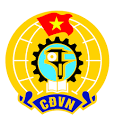 ĐẠI HỘI ĐẠI BIỂU CÔNG ĐOÀN HUYỆN PHÚ RIỀNG LẦN THỨ II, NHIỆM KỲ 2023-2028CỘNG HÒA XÃ HỘI CHỦ NGHĨA VIỆT Độc lập – Tự do – Hạnh phúcDự ThảoPhú Riềng, ngày    tháng 02 năm 2023